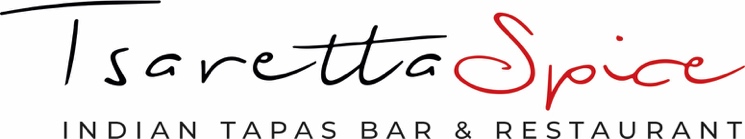 RUGBY LUNCH MENU – 12/02/2023 £58.50 per personAPPETISERPapadums served with a selection of chutneys (D,V)STARTERSElachi Chicken Tikka   Chicken fillets marinated in chilli, cardamom and yoghurt (D)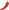 orAdraki Lamb Chops   Marinated in ginger, yellow chilli and yoghurt (D)orChilli Aubergine   Crispy fried aubergine tossed in a sweet and tangy sauce (V)or Harra Bhara Kebab   Spinach and new potatoes patties served with roasted pepper chutney (VE)orCauliflower Pakora  Cauliflower Tempura fritters served with mango chutney (VE)orTrio platter of Chicken Tikka, Lamb Chop and Cauliflower Pakora  (D) orTrio platter of Chilli Aubergine, Hara Bhara Kebab and Cauliflower Pakora  (D,V) MAINS Murgh Labadar   Chargrilled chicken fillets cooked with onion and tomato sauce (D)orSouthern Lamb Curry   Slow cooked lamb with fennel, shallots and coconut orMattar Paneer   Indian cheese cooked with petit pois in masala sauce (V,D)or Mushroom Shimli Mirch   Button mushrooms tossed with bell peppers (V)ACCOMPANIMENTSMakkai Saag   Tempered spinach with corn kernels (V)Pilau Rice (D)Garlic Naan & Plain Naan (D,E,G,N,V)DESSERTChocolate Cherry DeliceLayers of coffee and dark chocolate mousse finished with a dark chocolate ganache glaze (D,E,G)Spice Rating:   Medium   SpicyAllergens:  D - Dairy, E - Egg, F - Fish, G - Gluten, N - Nuts, V - Vegetarian, VE - VeganMenu items may contain or come into contact with dairy, egg, fish, gluten, nuts and other allergens. Please ask a member of staff if you require more information.